Publicado en Córdoba el 23/05/2022 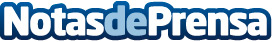 Las chips orgánicas sal marina, de Monti, galardonadas con el "Excellent Taste Organic"El pasado mes de febrero, de los días 26 al 28, tuvieron lugar los Mediterranean Taste Awards. El lugar en el que se dio el encuentro fue en el Reino Unido, concretamente en Londres. El propósito de estos premios es la promoción y difusión de los beneficios de la dieta mediterránea. Este objetivo lo llevan a cabo mediante el descubrimiento de alimentos que, además de destacar por su sabor, también resulten innovadoresDatos de contacto:Monti+34 957 650 216Nota de prensa publicada en: https://www.notasdeprensa.es/las-chips-organicas-sal-marina-de-monti Categorias: Gastronomía Andalucia Restauración Consumo Premios http://www.notasdeprensa.es